Администрация детского сада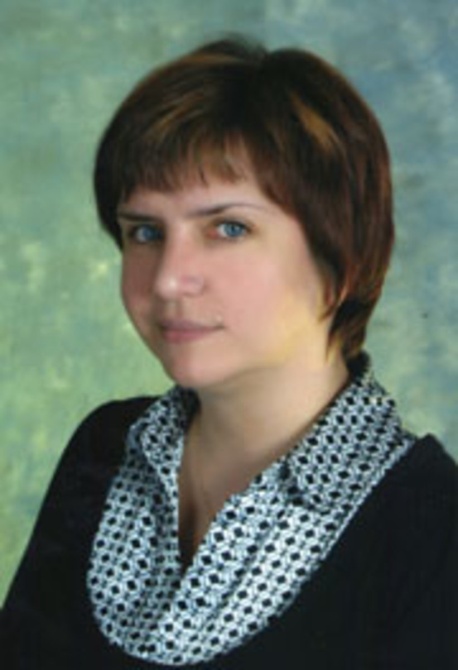 Заведующая: Егорова Елена Владимировнавысшее образование,педагогический стаж -16 леттел: 33-61-87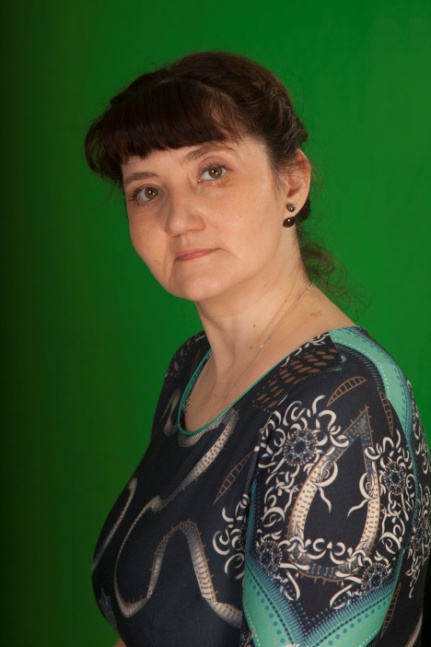 Заместитель заведующей по воспитательной и методической работеБотвенко Ольга Николаевнавысшее образованиепервая квалификационная категорияпедагогический стаж 7 леттел раб: 33-61-87 сот: 89344319966адрес электронной почты: detskiisad24@mail.ru